 11.06.2020г.   Преподаватель:  Горшкова Ольга Петровна         Занятие  по дисциплине  УП.04 - Учебная практика по ПМ.04.01. Выполнение облицовочных работ плитками и плитами  группы 35 профессии 08.01.08. Мастер отделочных строительных работ  в рамках  программы дистанционного обучения.             Добрый,  день уважаемые  студенты  группы  35!                    Вашему вниманию предлагается  дистанционный  урок  по дисциплине УП.04 Выполнение облицовочных работ плитками и плитами.               Продолжительность  занятия – 6 часов.Сегодня  мы с вами   изучаем тему:  Выполнение облицовки прямоугольных колонн.Вопросы, которые предстоит разобрать на нашем занятии:Общие сведения о колоннах.Провешивание ряда колонн.Технология облицовки прямоугольных колонн.Разновидности облицовки колонн и способы.Преимущества и  недостатки различных видов облицовки колонн.Для освоения данной темы необходимо выполнить следующее:1. Изучить теоретическую часть материала.2.Составить конспект.3.Просмотреть рекомендованный видеоматериал.4.Выполнить домашнее задание.           Материал для изучения и  конспектированияглавнейших архитектурно – конструктивных элементов здания. Однако, если брать в сравнение со стенами, то колонны имеют куда более сложную конструктивную составляющую, связанную с наличием сложной геометрии поперечных сечений, соответственно и облицовка колонн также является не простым процессом.Также колонна имеет ограниченную площадь облицовки и часто-густо является многогранной, а облицовка углов, подобна облицовке откосов – один из самых трудных процессов данного вида отделки. Круглые колонны также тяжко подлежат облицовке, требуют идеальной точности соблюдения геометрии.Рассмотрим подробнее, какие бывают виды/способы их облицовки, а также основные сложности в этом процессе; перечень таков:облицовка квадратных колонн;облицовка многоугольных колонн;облицовка круглых колонн;облицовка металлических колонн сложных форм.Облицовка квадратных колонн является, по сути, самой простой: имеется четыре плоскости, которые по очереди облицовывают по выставленным заранее боковым направляющим маячным рейкам.Эти колонны легче всего облицевать как сухим, так и мокрым способом, но самый легкий вариант – облицовка сайдингом (сухим способом), так как все, что требуется – выставить четыре угловых направляющих и зашить их полосами сайдинга.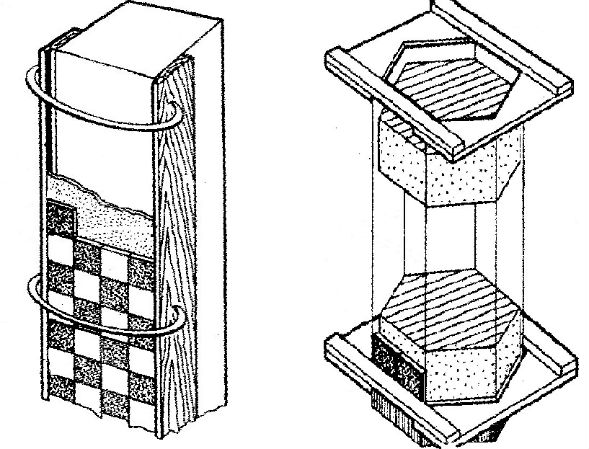 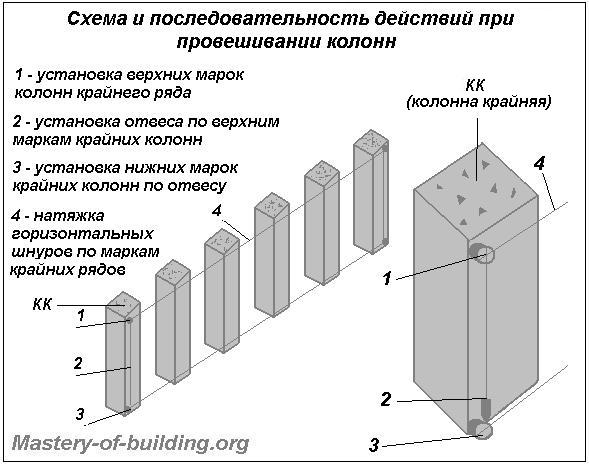 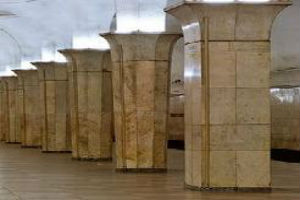 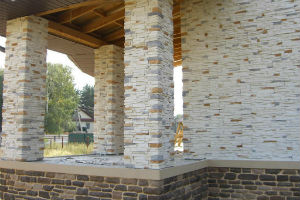 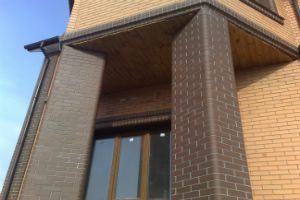 Особенности и виды «сухой» облицовки колонн, преимущества и недостатки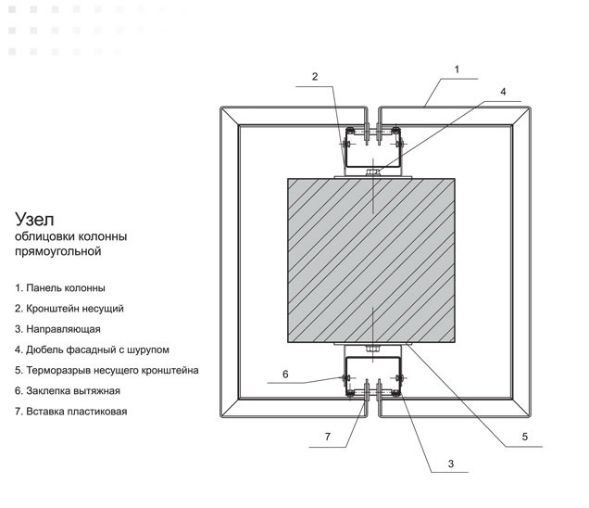 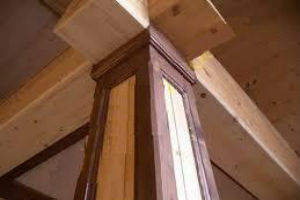 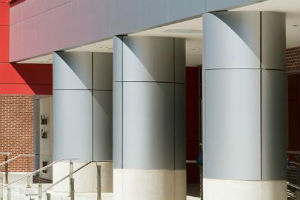 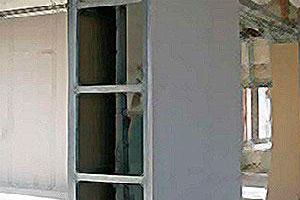 Плитка и декоративный каменьСовсем другой уровень сложности представляет собой облицовка колонн камнем и плиткой. Если у вас нет необходимых навыков, вам, как минимум, понадобится подробная инструкция — её можно применить в обоих случаях. Итак:Если будет оформляться наиболее простой вариант: квадратная колонна — облицовка камнем, в этом случае, может выполняться независимо от его формы. Ведь камень для облицовки производят в виде различных по конфигурации элементов.Он может выглядеть и как плитка стандартизированных размеров, и каменная «лапша», брекчия, дикий камень, и, конечно же, мозаика. Чем мельче элементы облицовки, тем проще облицевать поверхность круглой или многогранной колонны.Наборная мозаика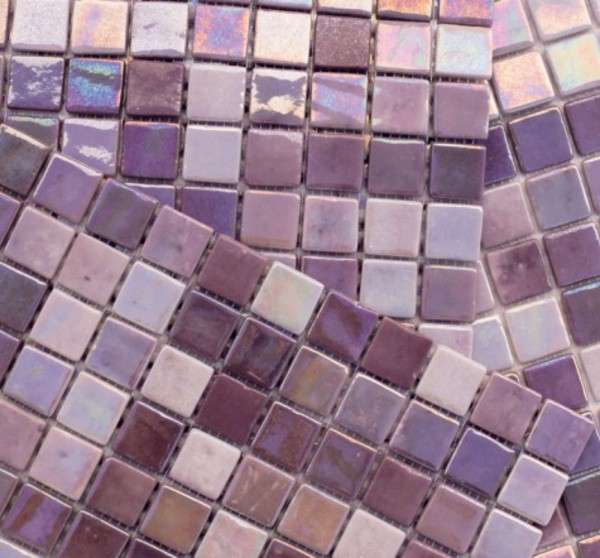 Из данного перечня, наиболее удобно использовать для этой цели мозаику. Да и эстетическая ценность такой отделки наиболее высока, ведь мозаика может быть не только каменной, но и керамической, стеклянной, смальтовой, зеркальной – вариантов масса.Очень удобно для отделки колонн, даже круглых, использовать наборную мозаичную плитку. Она представляет собой определённый набор элементов, закреплённых на мягкой подложке, позволяющей, если потребуется, легко отделить их любую часть. Естественно, такая плитка без проблем изгибается хоть радиально, хоть под углом.Искусственный камень для облицовки круглой колонны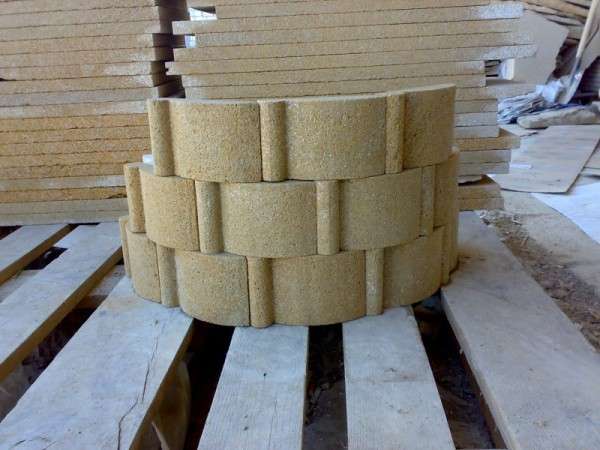 Если же есть непреодолимое делание облицевать камнем круглую колонну, то сделать это проще всего с помощью искусственного камня, отлитого по радиусу вашей колонны. Образец такой облицовки вы видите на изображении сверху. Подобные материалы для облицовки колонны могут быть отлиты и в домашних условиях, нужна лишь форма.Облицовка квадратной колонныИтак, рассмотрим вкратце, как облицевать плиткой квадратную колонну. По сути, это огнезащитная облицовка, поэтому её можно использовать и для отделки дымоходов, которые смотрятся в интерьере, как колонны. Итак:Технология укладки каменной или керамической плитки, в общем, не отличается от облицовки стен или пола. Особенность данного процесса состоит лишь в установке маячков, и креплении направляющих.Вертикальность конструктивной колонны проверяется с помощью отвеса. Если же колонна смонтирована из гипрока, уровни проверяются в процессе установки каркаса. В любом случае, поверхность должна быть подготовленной к отделке: ровной, и загрунтованной.С помощью металлической линейки определяются оси граней колонны. В верхней части грани, сбоку укрепляют одну плитку. Далее, замеряется расстояние от оси до края грани, с учётом толщины плитки. С помощью уровня и отвеса данную отметку переносят вниз колонны, и укрепляют ещё один маяк. То же самое необходимо проделать и с другой стороны.Колонна, облицованная мозаикой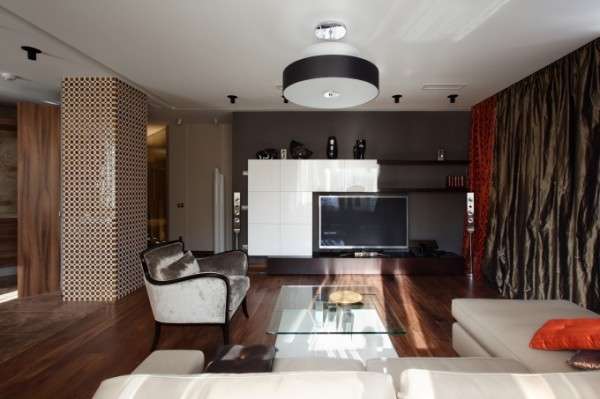 Между нижними и верхними маячками натягивают шнуры, которые и будут символизировать поверхность облицовки. Затем готовят плитку: раскладывают её по ширине колонны, чтобы рассчитать, сколько поместится полномерных плиток, а сколько будет доборных.Неполномерные плитки сразу режут, но так, чтобы каждый отрезок по ширине был вдвое меньше, чем нужно. Делается это для того, чтобы избежать несимметричности кладки. Каждая половинка неполномерной плитки укладывается по обеим сторонам.В том случае, если напольное покрытие будет монтироваться после отделки колонны, то под нижний ряд облицовки колонны необходимо подложить брусок, толщина которого будет соответствовать уровню чистого пола.Укладку плитки начинают снизу, «шов в шов», и ведут её по двум противоположным граням. Затем переходят к облицовке второй пары граней. Чтобы углы колонны были красивыми, для их облицовки используют плитку с завалом граней, или угловые элементы с рисунком.Многогранные колонны с гранитной облицовкой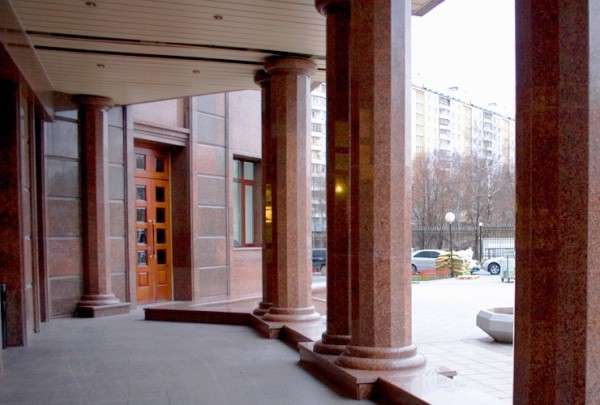 Примерно так же выполняется облицовка многогранных колонн. Подобные конструкции чаще всего украшают фасады административных зданий, и отделываются натуральным камнем ценных пород: мрамором, ониксом, гранитом, травертином.Каменная облицовка для них, как правило, производится под заказ, а ширина каменной плитки соответствует ширине грани колонны, в чём вы можете убедиться, взглянув на приведённый нами пример.Есть ещё такой замечательный материал, как облицовочный кирпич. Но он довольно тяжёлый по весу, поэтому кирпичом производят не отделку колонн, а их возведение. То есть используют конструктивно.Колонны из облицовочного кирпича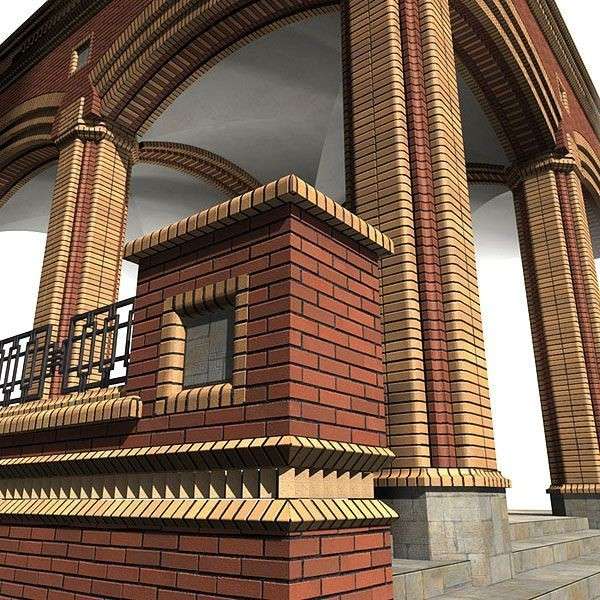 Если колонна в сечении большая, внутри кладка может быть выполнена из строительного кирпича. При этом для выкладки наружного слоя используют декоративный кирпич для облицовки колонн: цветной, фигурный, рельефный. Он используется для того чтобы поверхность не пришлось штукатурить или красить, плюс красивая форма. Благо — выбор облицовочного кирпича есть, и немалый.Облицовка колонн панелямиЕсли колонна имеет не круглое сечение, а квадратное, или, к примеру, прямоугольное, количество вариантов материалов, которые можно использовать для её облицовки, многократно возрастает. А такие колонны в жилых домах встречаются чаще – их роль нередко играют дымоходы от каминов, проходящие снизу, через все этажи. Итак:Взять хотя бы различные виды древесно-полимерных панелей. Облицовка деревом колонн, в данном случае, выполняется в сочетании со стенами, либо потолочной конструкцией. Это позволяет создать оригинальный интерьер, такой, например, как на нашем примере снизу.Облицовка стен и колонн древесными панелями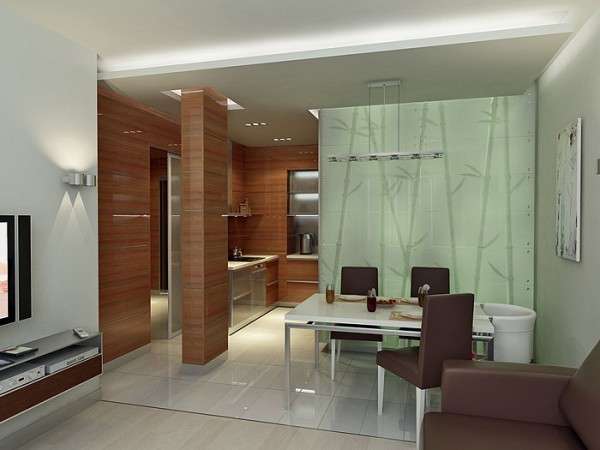 Но всё же, облицовка колонн панелями, это больше офисный вариант дизайна. Тем более что колонны есть практически во всех крупных торговых и развлекательных центрах, зданиях общественного назначения, к которым относятся вокзалы, аэропорты и подземные переходы.В таких зданиях колонны являются конструктивными элементами, несущими определённые нагрузки. Нередко, основной задачей отделки колонн, является декоративная подсветка. Когда их в помещении много, это смотрится очень эффектно. В таком случае, в качестве облицовки используют панели из акрилового стекла, или стекловолокна.Облицовка колонны панелями из стекла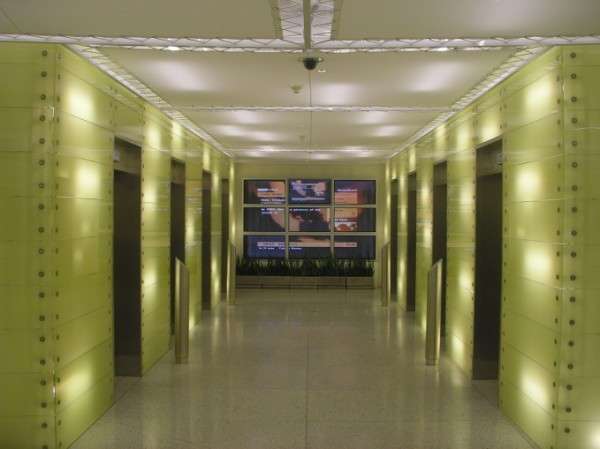 Во многих солидных учреждениях колонны являются не только частью интерьера, но и главным украшением фасада. Мрамор и гранит – это, конечно, красиво, но так не бывает, чтобы им облицевали только колонны.Если уж ценные виды камня используют в наружной отделке, то это будет, как минимум, ещё и облицовка цоколя, крыльца, парапетов. Себестоимость такой отделки всегда велика, поэтому фасады многих зданий оформляются композитными панелями.Как правило, это многослойные алюминиевые панели: модульные или длинномерные. Их основная ценность заключается в том, что они производятся в любых конфигурациях, легко режутся. С их помощью можно облицевать колонны любой формы. Радиусные кассеты изготавливают с применением технологий вальцовки металлов.Прочность такой конструкции гарантирует надёжное крепление направляющей и металлического кронштейна. Две этих детали являются главными. У направляющей есть хвостовик, образующий букву «П». Края кассеты устанавливают в него с усиленным натяжением, и фиксируют насечкой, расположенной на хвостовике. Соединение получается практически незаметным.Рекомендованный для просмотра видеоматериал по теме занятияhttps://www.youtube.com/watch?time_continue=2&v=3QtvC3oNYR4&feature=emb_logohttps://www.youtube.com/watch?time_continue=33&v=FJQFUr9wBuQ&feature=emb_logohttps://www.youtube.com/watch?time_continue=1&v=_XEx-Po1EZU&feature=emb_logoДомашнее задание :  Изучить предложенный материал, составить конспект,  просмотреть видеоматериалы по теме занятия. Выполненную работу необходимо сфотографировать и выслать на электронную почту: olganikipel@mail.ru   или на WhatsApp ( 8-9098-45-24-126.)Спасибо за внимание, желаю вам успехов!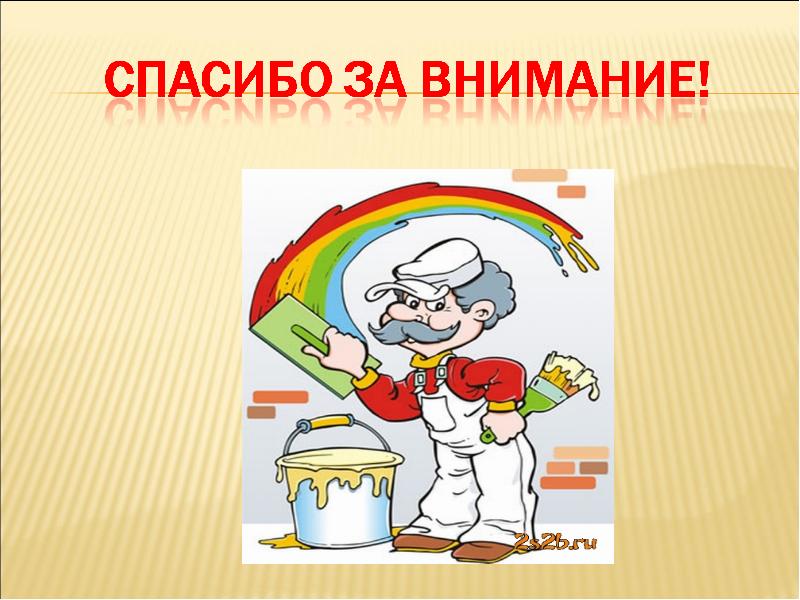 